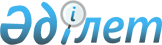 Ұйғыр аудандық мәслихаттың 2012 жылғы 22 желтоқсандағы қабылдаған № 13-2 шешімінің күшін жою туралыАлматы облысы Ұйғыр аудандық мәслихатының 2015 жылғы 22 маусымдағы № 48-2 шешімі
      "Қазақстан Республикасындағы жергілікті мемлекеттік басқару және өзін-өзі басқару туралы" 2001 жылғы 23 қаңтардағы Қазақстан Республикасы Заңының 7- бабына және "Нормативтік құқықтық актілер туралы" 1998 жылғы 24 наурыздағы Қазақстан Республикасы Заңының 40-бабына сәйкес Ұйғыр аудандық мәслихаты ШЕШІМ ҚАБЫЛДАДЫ:
      1. Ұйғыр аудандық мәслихаттың 2012 жылғы 22 желтоқсандағы "Жер салығының базалық ставкаларын жоғарлату туралы" (2013 жылдың 28 қаңтарында нормативтік құқықтық кесімдерді мемлекеттік тіркеудің тізіліміне № 2289 болып енгізілген, 2013 жылғы 08 ақпандағы аудандық "Қарадала тынысы-Қарадала нәпәси" газетінің № 6 (6) нөміріне жарияланған) № 13-2 шешімінің күші жойылды деп танылсын.
      2. Осы шешімнің орындалуын бақылау аудандық мәслихаттың "Заңдылық пен құқық тәртібі, азаматтардың құқығы, еркі мен бостандығы туралы мәселелер жөніндегі" тұрақты комиссиясына жүктелсін.
					© 2012. Қазақстан Республикасы Әділет министрлігінің «Қазақстан Республикасының Заңнама және құқықтық ақпарат институты» ШЖҚ РМК
				
      Аудандық мәслихат

      сессиясының төрағасы

Б. Бахтахунов

      Аудандық мәслихат хатшысының

      уақытша міндетін атқарушы

К. Юлдашев
